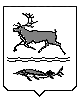 МУНИЦИПАЛЬНОЕ ОБРАЗОВАНИЕ«СЕЛЬСКОЕ ПОСЕЛЕНИЕ КАРАУЛ»ТАЙМЫРСКОГО ДОЛГАНО-НЕНЕЦКОГО МУНИЦИПАЛЬНОГО РАЙОНААДМИНИСТРАЦИЯП О С Т А Н О В Л Е Н И Е от  20 марта 2020 г. №14 - ПОб организации проведения оплачиваемых общественных работ, временного трудоустройства несовершеннолетних в возрасте от 14 до 18 лет в свободное от учебы время, безработных граждан, испытывающих трудности в поиске работы, безработных граждан в возрасте от 18 до 20 лет, имеющих среднее профессиональное образование и ищущих работу впервые на территории сельского поселения Караул	На основании Федерального закона от 6 октября 2003 года № 131-ФЗ «Об общих принципах организации местного самоуправления в Российской Федерации», Закона РФ от 19 апреля 1991 года № 1032-1 «О занятости населения в Российской Федерации», руководствуясь Уставом муниципального образования «Сельское поселение Караул» Таймырского Долгано-Ненецкого муниципального района, Администрация сельского поселения КараулПОСТАНОВЛЯЕТ:Утвердить перечень видов оплачиваемых общественных работ, временного трудоустройства несовершеннолетних в возрасте от 14 до 18 лет в свободное от учебы время, безработных граждан, испытывающих трудности в поиске работы, безработных граждан в возрасте от 18 до 20 лет, имеющих среднее профессиональное образование и ищущих работу впервые на территории сельского поселения Караул:эксплуатация жилищно-коммунального хозяйства и бытовое обслуживание населения;строительство жилья, реконструкция жилого фонда, объектов социально-культурного назначения (детских дошкольных учреждений, спортплощадок, учреждений культуры, здравоохранения, домов престарелых, инвалидов);озеленение и благоустройство территорий, развитие лесопаркового хозяйства, зон отдыха и туризма, обслуживание питомников;выпас скота;разведение скота и птицы;заготовка, переработка и хранение сельскохозяйственной продукции, подготовка овощехранилищ, обслуживание теплиц;заготовка кормов;работы по ветеринарному обслуживанию;выращивание сельскохозяйственных культур;обслуживание спецтехники (сельскохозяйственной, горно-транспортной);заготовка дикорастущих растений, грибов, ягод, лекарственных трав;организация сбора и переработка вторичного сырья и отходов;разведение рыбы в искусственных и естественных водоемах;работа на пасеках;очистка загрязненных водоемов;восстановительные и благоустроительные работы после завершения ликвидации последствий катастроф и стихийных бедствий;оказание услуг социального характера различным категориям граждан (инвалидам, пенсионерам, участникам Великой Отечественной войны и боевых действий);обеспечение оздоровления и отдыха детей в период каникул, обслуживание санитарно-курортных зон;проведение мероприятий общественно-культурного назначения (переписи населения, статистических обследований, социологических исследований, избирательных кампаний, спортивно-оздоровительных мероприятий, соревнований, фестивалей);розничная продажа периодической печати, доставка почтовой корреспонденции;обслуживание пассажирского транспорта, работа организаций связи;канцелярские работы, техническая обработка документов, курьерские работы;проведение сельскохозяйственных мелиоративных (ирригационных) работ, работа в лесном хозяйстве;подсобные работы на пилораме;работа по обслуживанию, проведению праздников по случаю юбилейных дат муниципальных образований;погрузо-разгрузочные работы в организациях всех форм собственности;строительство автомобильных дорог, их ремонт и содержание, прокладка водопроводных, газовых, канализационных и других коммуникаций;вспомогательные работы на предприятиях железнодорожного транспорта, лесной отрасли, потребкооперации, правоохранительных органов;реализация программ возрождения культуры, восстановление историко-архитектурных памятников, комплексов, заповедных зон;подсобные работы на предприятиях торговли и общественного питания;санитарная очистка внутриквартальных территорий и контейнерных площадок от мусора и бытовых отходов;работа по подготовке к отопительному сезону;уборка снега с крыш и территорий;мытье автомобилей;организация досуга детей в учреждениях культуры, лагерях труда 
и отдыха;подсобные работы при ремонтно-восстановительных работах;упаковка готовой продукции;санитарная уборка помещений;мытье посуды (лабораторной, пищевой);обслуживание аттракционов;мытье, уборка подвижного состава;другие направления трудовой деятельности.Рекомендовать Краевому государственному казенному учреждению «Центр занятости населения сельского поселения Караул» (Малахов А. В.) обеспечить своевременное финансирование материальной поддержки временно трудоустроенных граждан.Руководителям предприятий, учреждений и организаций, расположенных на территории сельского поселения Караул дополнительно информировать органы занятости населения о временно создаваемых рабочих местах для проведения общественных работ и снижения уровня безработицы на территории сельского поселения Караул.           4. Признать утратившим силу Постановление Администрации сельского поселения Караул от 18 января 2019 года № 8–П «Об организации общественных работ для безработных граждан, временного трудоустройства несовершеннолетних граждан в возрасте от 14 до 18 лет, в свободное от учебы время, граждан, испытывающих трудности в поиске работы в сельском поселении Караул » с 1 января 2020 года.  5. Опубликовать настоящее Постановление в информационном вестнике «Усть – Енисеец» и разместить на официальном сайте сельского поселения Караул.  6. Настоящее Постановление вступает в силу в день, следующий за днем его официального опубликования (обнародования), и распространяется на правоотношения, возникшие с 1 января 2020 года. Контроль за исполнением настоящего постановления возложить на заместителя Главы сельского поселения Караул по коренным малочисленным народам Таймыра, общим вопросам и культуре Яптунэ Д.В.Глава сельского поселения Караул                                                     Ю.И. Чуднов